Старшая логопедическая группа1 октября – День пожилого человекаКонечно же,  детям хочется порадовать своих бабушек и дедушек.И мы с ними подготовили для них открытки.Мы поздравляем дедушек,Бабуль мы поздравляем!Они наши любимые,Пусть все об этом знают!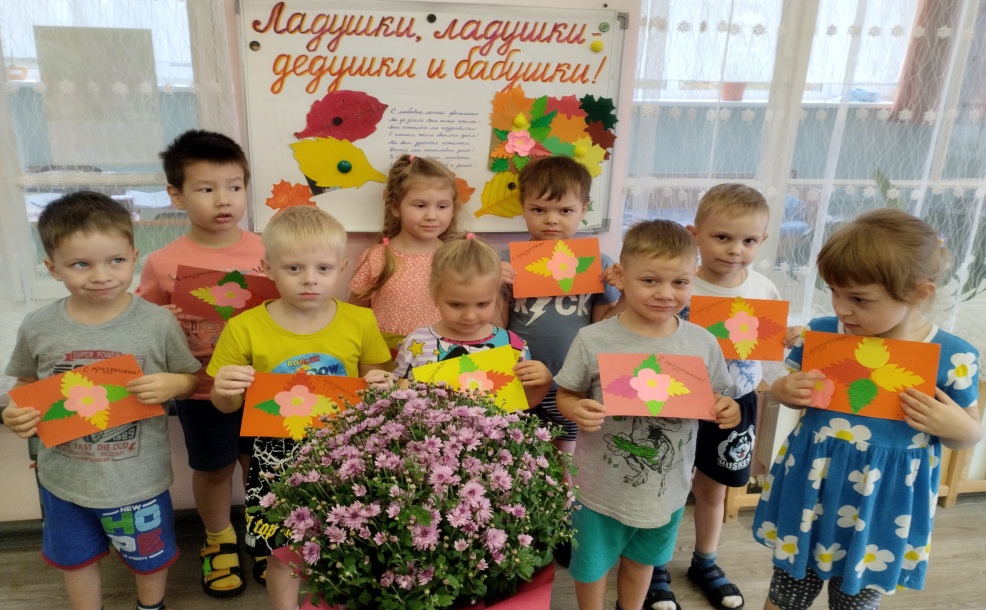 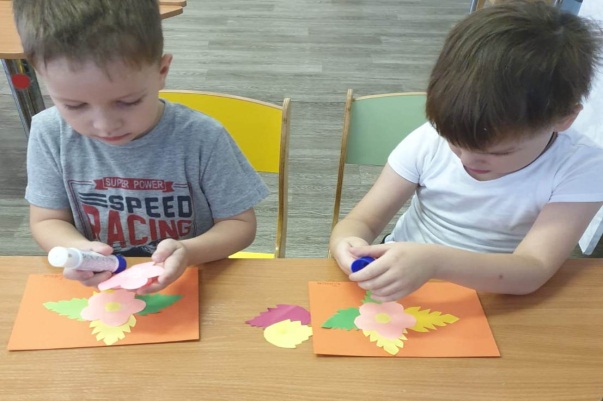 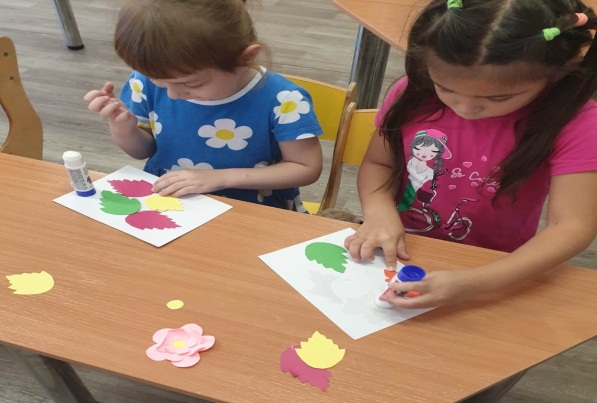 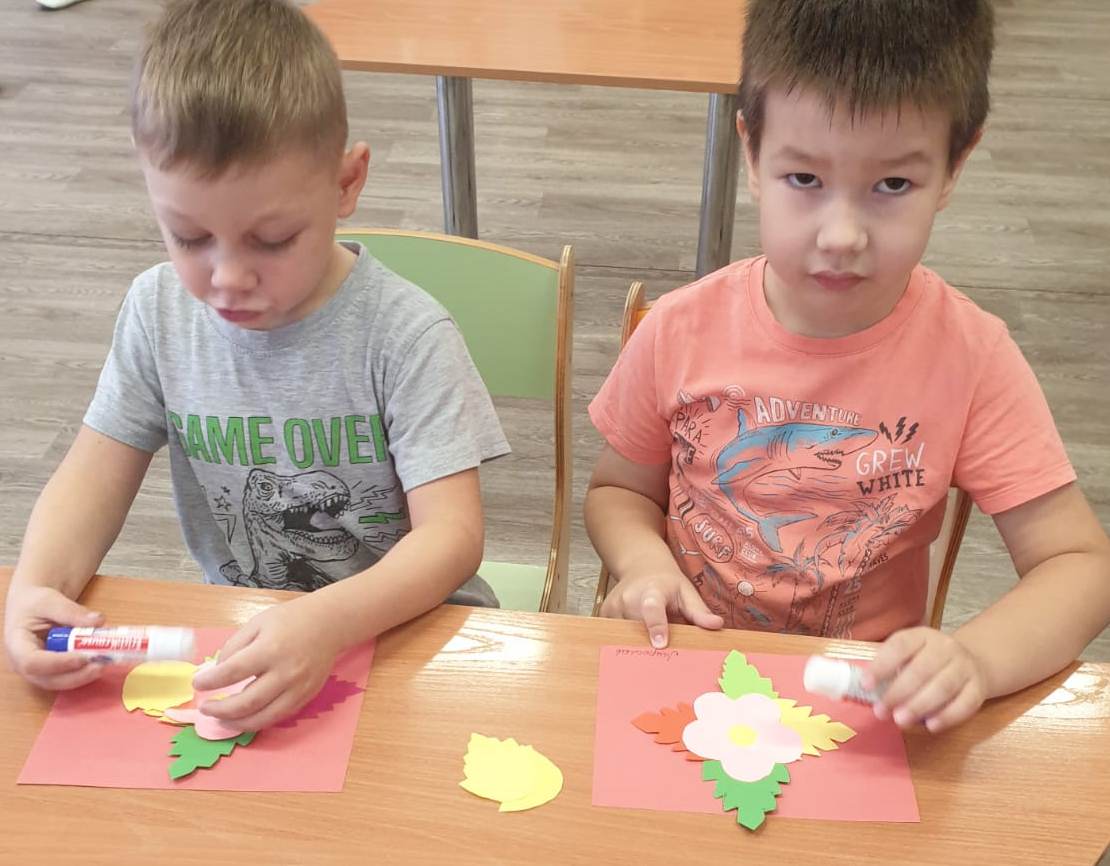 